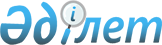 О признании утратившим силу постановление акимата Кокпектинского района от 8 апреля 2015 года № 72 "Об утверждении положения о государственном учреждении "Отдел образования, физической культуры и спорта Кокпектинского района"Постановление акимата Кокпектинского района Восточно-Казахстанской области от 13 мая 2016 года № 136       Примечание РЦПИ.

      В тексте документа сохранена пунктуация и орфография оригинала.

      На основании подпункта 4) пункта 2 статьи 46 Закона Республики Казахстан от 06 апреля 2016 года "О правовых актах" Кокпектинский районный акимат ПОСТАНОВЛЯЕТ:

      1. Признать утратившим силу постановление акимата Кокпектинского района от 8 апреля 2015 года № 72 "Об утверждении положения о государственном учреждении "Отдел образования, физической культуры и спорта Кокпектинского района" (зарегистрировано в реестре государственной регистрации нормативно-правовых актов за № 3941 опубликовано в районной газете "Жулдыз" - "Новая жизнь" от 14 июня 2015 года № 47 ).

      2. Настоящее постановление вводится в действие со дня первого официального опубликования.


					© 2012. РГП на ПХВ «Институт законодательства и правовой информации Республики Казахстан» Министерства юстиции Республики Казахстан
				
      Аким района

Р. Сагандыков
